ПортфолиоБирюковой Оксаны ПетровныОсновные сведения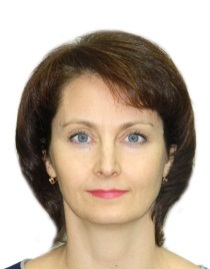 ОбразованиеДиссертацииОпыт работыПреподаваемые дисциплиныОбласть научных интересовСПИСОКопубликованных и приравненных к ним научных  и учебно-методических работ Бирюковой Оксаны Петровны 2020-2023 гг.Общественная деятельность (членство в диссертационных советах,редакционных советах, ученых советах, экспертных сообществах и пр.)Грамоты, благодарности, наградыПовышение квалификацииВ 2020 году:в период с 14 августа по 18 сентября 2020 года прошла обучение в ФГБОУ ВО Саратовский ГАУ по дополнительной профессиональной программе «Методика профессионального обучения в высшем и среднем профессиональном образовании в условиях новых образовательных стандартов», 36 часов (удостоверение о повышении квалификации, регистрационный номер 558, дата выдачи 25 сентября 2020 года);в период с 03 декабря 2020 года по 17 декабря 2020 года прошла обучение в ФГБОУ ВО Тольяттинский государственный университет по дополнительной профессиональной программе «Современные образовательные технологии», 72 часа (удостоверение о повышении квалификации 632410798869, регистрационный номер 3663, дата выдачи 25 декабря 2020 года).В 2021 году:в период с  23 июня 2021 года по 07 июля 2021 года прошла обучение в АНО ДПО  «Учебно-консультационный центр» по дополнительной профессиональной программе «Международная аккредитация: как оценить качество образования по международным стандартам», 48 часов (удостоверение о повышении квалификации 122410902859, регистрационный номер 12298-0057-21, дата выдачи 07 июля 2021 года). в период с 05 июля 2021 г. по 08 июля 2021 г. прошла обучение в ФГБОУ ВО Саратовский ГАУ по дополнительной профессиональной программе «Информационные технологии в образовании. Электронная образовательная среда», 24 часа (удостоверение 640400014517, регистрационный номер 264, дата выдачи 03.09.2021 года);в период с 07 декабря 2020 г. по 20 декабря 2021 г. прошла обучение в ФГБОУ ВО Саратовский ГАУ по дополнительной профессиональной программе «Цифровые технологии в управлении и агробизнесе», 72 часа (удостоверение 640400026186, регистрационный номер 2463, дата выдачи 24.12.2021 г.).Дата рождения16 января 1974 годаСтруктурное подразделениекафедра «Болезни животных и ветеринарно-санитарная экспертиза»Должностьдоцент кафедрыУченая степенькандидат ветеринарных наукУченое званиедоцент№ п/пГод окончанияОфициальное название учебного заведенияСпециальность/направлениеКвалификация1.1996Саратовская государственная академия ветеринарной медицины и биотехнологииВетеринарияВетеринарный врач2.2018НИУ Высшая школа экономикиМенеджментМагистрНазвание (ученая степень, специальность, тема)Год защитыКандидат ветеринарных наук, 03.00.19 - паразитология, тема: «Криптоспоридиоз телят и меры борьбы с ним»2000№п/пПериод работы(годы)Официальное название организации, структурное подразделениеДолжность1991-1996 гг.Саратовское производственное объединение «Фармация» (ОПП «Панацея-Л»)Санитарка-мойщица1996-2000 гг.Саратовская государственная академия ветеринарной медицины и биотехнологии (Саратовский государственный аграрный университет имени Н.И. Вавилова)Аспирант2000 г.Саратовский государственный аграрный университет имени Н.И. Вавилова, кафедра «Паразитология и эпизоотология»Ассистент 2002 г.Саратовский государственный аграрный университет имени Н.И. Вавилова, кафедра «Паразитология и эпизоотология»Старший преподаватель 2004-2015 гг.Саратовский государственный аграрный университет имени Н.И. Вавилова, кафедра «Паразитология, эпизоотология и ветеринарно-санитарная экспертиза»Доцент 2015-2022 г. Саратовский государственный аграрный университет имени Н.И. Вавилова, кафедра «Болезни животных и ветеринарно-санитарная экспертиза»ДоцентС августа 2022 г. и по настоящее времяСаратовский государственный университет генетики, биотехнологии и инженерии имени Н.И. Вавилова, кафедра «Болезни животных и ветеринарно-санитарная экспертиза»Доцент2003 г.Саратовский государственный аграрный университет имени Н.И. Вавилова, учебно-методическое управлениеНачальник сектора образовательных услуг 2005 г.Саратовский государственный аграрный университет имени Н.И. Вавилова, учебно-методическое управлениеНачальник отдела оперативного анализа2010-2019 гг. Саратовский государственный аграрный университет имени Н.И. Вавилова, управление обеспечения качества образованияНачальник организационно-методического отделаНаименования преподаваемых дисциплинЭпизоотология и инфекционные болезни животныхБолезни диких животных и птицКлючевые слова, характеризующие область научных интересовКриптоспоридиоз, иммунная система, иммунодефицит, биологически активные вещества, инфекционные болезни животных, мониторинговые и скрининговые эпизоотологические исследования №п/пНаименование работы,ее видФорма учебных изданий и научных трудовВыходные данныеОбъем Соавторы123456а) учебные изданияа) учебные изданияа) учебные изданияа) учебные изданияа) учебные изданияа) учебные издания1.Эпизоотически значимые хронические инфекционные болезни крупного рогатого скота в Саратовской области: учебное пособие Электрон-наяСаратов: ФГБОУ ВО Вавиловский университет. – 2023. –  99 с.4,42 МбАгольцов В.А., Падило Л.П., Попова О.М.б) научные трудыб) научные трудыб) научные трудыб) научные трудыб) научные трудыб) научные труды2.Мировая эпизоотическая ситуация по чуме мелких жвачных(научная статья)ПечатнаяНаучная жизнь. – Том 15. – № 7 (107). – 2020. – С. 1007-1017.(ВАК)0,630,21Падило Л. П., Агольцов В.А.3.Оценка влияния вакцинации на эпизоотическую ситуацию по чуме мелких жвачных на различных географических территориях  (научная статья)ПечатнаяНаучная жизнь. – Том 15. – № 10. – 2020. – С. 1407–1416.(ВАК)0,630,15Падило Л. П., Подшибякин Д. В., Агольцов В. А. 4.Использование пробиотика на основе бактерии  Bacillus subtilis при выращивании ягнят (научная статья)ПечатнаяСборник статей II Всероссийской (национальной) научно-практической конференции. «АПК России: образование, наука, производство». – Пенза, 2021. – С. 24-280,30,15Бирюков О.И.5.Эффективность и безопасность лекарственных препаратов при лечении экспериментальныхи спонтанных микоплазменных инфекций (научная статья)ПечатнаяВетеринария сегодня. – 2022. – Т. 11, № 2. – С. 169-175. (ВАК)0,40,1Агольцов В.А., Падило Л. П., Лигидова М.М. -6.Анализ опыта по профилактике и ликвидации бешенства в странах Европы (научная статья)ПечатнаяНаучная жизнь. – 2022. – Т. 17, № 1(121). – С. 147-156.(ВАК)0,630,15Падило Л.П., Гусев А.А., Агольцов В.А.7.Анализ воздействия природных факторов на циркуляцию вируса бешенства среди резервуарных хозяев (научная статья) ПечатнаяНаучная жизнь. – 2022. – Т. 17, № 2(122). – С. 303-314.(ВАК)0,630,16Агольцов В.А., Падило Л.П., Гусев А.А.8.Разработка вакцинного препарата для специфической профилактики гнойно-некротических поражений дистальных отделов конечностей коров (научная статья)ПечатнаяНаучная жизнь. – 2022. – Т. 17, № 2(122). – С. 315-325.(ВАК)0,630,15Агольцов В.А., Падило Л.П., Калабеков М.И.9.Анализ влияния факторов окружающей среды на циркуляцию возбудителя бешенства среди резервуарных хозяев: ПечатнаяМатериалы Национальной научно-практической конференции с международным участием, посвященной 70-летию со дня рождения доктора биологических наук, профессора, Почетного работника высшего профессионального образования РФ, Заслуженного деятеля науки и техники Ульяновской области Дмитрия Аркадьевича Васильева «Фундаментальные аспекты и практические вопросы современной микробиологии и биотехнологии» (Ульяновск, 29 сентября 2022 года). – Редколегия: И.И. Богданов [и др.]. – Ульяновск: Ульяновский государственный аграрный университет им. П.А. Столыпина, 2022. – С. 27-35.0,560,3Гусев А.А., Падило Л.П.10.Impact of Vaccination on the World Epizootic Situation Plague of Small Ruminants  (научная статья)(английский язык)ПечатнаяDedicated to the 101st anniversary of the discovery of the law of homological series and the 134th anniversary of the birth of N.I. Vavilov, «Vavilov readings-2021» (Saratov, November 25-26, 2021). – Vol. 43. – Saratov: Саратовский государственный аграрный университет им. Н.И. Вавилова, 2022. – P. 65. (WEB OF SCIENCES)0,380,13Агольцов В.А., Падило Л.П.11.Comparative Therapy of Animal and Bird Diseases Caused by Mycoplasmas / V. Agoltsov, L. Padilo, O. Biryukova // Vavilov readings-2021 : Dedicated to the 101st anniversary of the discovery of the law of homological series and the 134th anniversary of the birth of N.I. Vavilov, Saratov, November 25–26, 2021. Vol. 43. – Saratov: Саратовский государственный аграрный университет им. Н.И. Вавилова, 2022. – P. 64.(научная статья)(английский язык)ПечатнаяDedicated to the 101st anniversary of the discovery of the law of homological series and the 134th anniversary of the birth of N.I. Vavilov, «Vavilov readings-2021» (Saratov, November 25-26, 2021). – Vol. 43. – Saratov: Саратовский государственный аграрный университет им. Н.И. Вавилова, 2022. – P. 64. (WEB OF SCIENCES)0,560,19Агольцов В.А., Падило Л.П.12.Рекомендации по совершенствованию противобру-целлёзных мероприятий (рекомендации производству)ПечатнаяСаратов: ООО «Центр социальных агроинноваций СГАУ», 2022. – 75 с. 4,690,94Агольцов В.А., Падило Л.П., Частов А.А.,Попова О.М.13.Рекомендации по совершенствованию противолейкозных мероприятий на территории Саратовской области (рекомендации производству)ПечатнаяСаратов: ООО «Центр социальных агроинноваций СГАУ», 2022. – 44 с.2,750,55Агольцов В.А., Падило Л.П., Частов А.А.,Попова О.М.,Почепня Е.С.№ п/пСтатус (член, эксперт и т.п.) название совета,  сообщества Период участия  (годы)Член Гильдии экспертов в сфере профессионального образованияс 2014 г. по настоящее времяЧлен ФУМО 36.00.00 Ветеринария и зоотехнияс 2022 г. по настоящее время№п/пНазваниеНаименование организации выдавшей грамоту, наградуГод присвоенияПочетная грамота за достигнутые успехи и высокие результаты в работе по итогам 2005 годаФГОУ ВПО «Саратовский ГАУ»2006 г.Почётная грамота за многолетний добросовестный труд и в связи с 100-летним юбилеем университетаМинистерство сельского хозяйства Саратовской области2013 г.Почетная грамота за достигнутые высокие результаты труда в 2014 годуФГБОУ ВПО «Саратовский ГАУ»2014 г.Почетная грамота за многолетний добросовестный труд и значительный вклад в дело подготовки специалистов для агропромышленного комплексаФГБОУ ВО Саратовский ГАУ2019 г.Почетная грамота за многолетний добросовестный труд и в связи с празднованием 90-летия зоотехнического факультета ФГБОУ ВО Саратовский ГАУ Саратовская городская Дума2020 г.